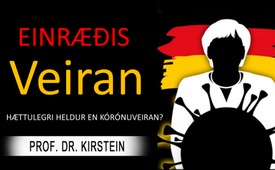 Prof. Dr. Kirstein: Einræðisveiran – hættulegri heldur en kórónuveiran?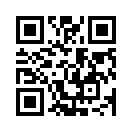 Frá upphafi kórónafaraldursins gengur yfir okkur flóðbylgja af nýjum lögum, bönnum og höftum. Hefur ný einræðisveira þróast til viðbótar við kórónaveiruna og er hún kannski miklu hættulegri? Þessum spurningum veltir Prófessor Dr. Werner Kirstein m.a. fyrir sér í nýjustu bók sinni: „Einræðisvírus - hættulegri en kórónaveiran?“.Eitt aðaleinkenni einræðisstjórnar er m.a. bann við mótmælum sem gagnrýna stjórnvöld. Þetta er nákvæmlega það sett var á laggirnar í „Merkel einræðisríkinu“ árið 2020 með lögregluofbeldi. Verkfærunum sem beitt var voru hörð lokunarstefna sem ýtti Þýskalandi að þolmörkum sínum.
 Bak við hvert einræði er alltaf hugmyndafræðileg dagskrá. Hefur pólítíkin ekkert lært af fortíðinni? - Þessum spurningum veltir Prófessor Dr. Werner Kirstein m.a. fyrir sér í nýjustu bók sinni: „Einræðisvírus - hættulegri en kórónaveiran?“. 
Dr. Kirstein sem er reyndur loftslagsfræðingur og eðlisfræðingur veltir upp óþægilegum spurningum og umræðupunktum sem ekki hafa verið teknar upp eða hunsaðar af fjölmiðlum. Þessar áðurnefndar staðreyndar eru vægðarlaust teknar fyrir í þessari bók. Við það koma upp óvæntar hliðstæður á milli loftslags móðursýkinnar og vírus móðursýkinnar.  
Því hættan á kórónaveirunni er tiltölulega lítil miðað við árlegar inflúensuveirur. En stjórnmálin gerðu hana að heilmiklu vandamáli fyrir almenning. Þau sjá nú frábært tækifæri til að hylma yfir misheppnaða efnahags- og fjármálastefnu sína með meintum „óhjákvæmilegum“ veirufaraldri. Það sem ekki hefur náðst með vist- og loftslagshýsteríunni, verður núna náð með hinni meintu hættulegu veiru. Stjórnmálamenn vilja knésetja fólk með ótta og hræðsluáróðri. Reikningurinn gengur þó ekki upp. Pólítíkin „hugsar“ allt of einfalt. Það vantar alla heilbrigða skynsemi og rökrétta hugsun. Það eru ekki allir borgarar sem láta blekkja sig! 
Með hugsunarlíkani Klaus Schwab frá World Economic Forum (WEF) er hámark fráleitra áforma náð. Fáránlegar fantasíur hans um „Great Reset“ eða „New World Order“ hafa að hluta til verið teknar upp í pólitískri hugmyndafræði. 
En samkvæmt Dr. Kirstein er hægt að binda vonir við að skynsemin fari aftur að ráða för þegar litið er til kjarkmikilla dómara sem fellt hafa réttláta dóma sem og nýlega þjóðaratkvæðagreiðsla í Sviss gegn CO2-lögunum (júní 2021) . Nánari upplýsingar um höfundinn, efnisyfirlit og formála bókarinnar er að finna hér á Kla.TV sem PDF skjal hér fyrir neðan.eftir jo./ts.Heimildir:Bók eftir Prof. Dr. Werner Kirstein: 
„Diktaturvirus – gefährlicher als Coronaviren? Sind viele Politiker schon infiziert?“, Mai 2021, All-Stern-Verlag
Sem viðauka mælir Dr. Kirstein með bókinni eftir Hans Hofmann-Reinecke: 
„Grün und Dumm - Die Natur lässt sich nicht zum Narren halten“ (2020).Þetta gæti þér líka þótt áhugavert:#Covid-19 - Covid - 19 - www.kla.tv/covid-19-islKla.TV – Hinar fréttirnar ... frjálsar – óháðar – óritskoðaðar ...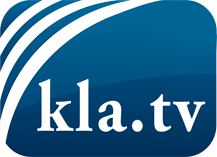 það sem fjölmiðlar ættu ekki að þegja um ...fáheyrt frá fólkinu, für das Volk ...reglulegar fréttir á www.kla.tv/isÞað borgar sig að fylgjast með!Ókeypis áskrift með mánaðarlegu fréttabréfi á netfangið
þitt færðu hér: www.kla.tv/abo-isÁbending öryggisins vegna:Mótraddir eru því miður æ oftar þaggaðar niður eða þær ritskoðaðar. Svo lengi sem flytjum ekki fréttir samkvæmt áhuga og hugmyndafræði kerfispressan getum við sífellt reikna með því að leitað sé eftir tilliástæðum til þess að loka fyrir eða valda Kla.TV skaða.Tengist því í dag óháð internetinu! Smellið hér: www.kla.tv/vernetzung&lang=isLicence:    Creative Commons leyfi sé höfundar getið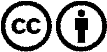 Við útbreiðslu og deilingu skal höfundar getið! Efnið má þó ekki kynna tekið úr því samhengi sem það er í.
Stofnunum reknum af opinberu fé (RÚV, GEZ, ...) er notkun óheimil án leyfis. Brot á þessum skilmálum er hægt að kæra.